29 ноября  2013 года состоялась восьмая волостная научно-практическая конференция «Мои открытия»       В исследовательской конференции «Мои открытия» приняли участие все волостные школы: МОУ «Сумпосадская СОШ», «Вирандозерская СОШ», «Нюхотская СОШ».       Слушание выступлений проходило по номинациям: «Социология» - 5, «Точные науки» - 3,  «Юниоры» - 6, «Природа. Человек» - 6.       Поздравляем победителей и призёров, благодарим руководителей!Победители: Мисак Мария, номинация «Природа. Человек», работа «Живая Память», руководитель  Титова Анна Александровна (МОУ «Сумпосадская СОШ»); Ручкин Александр,  номинация  «Юниоры», работа «Ласточки», руководитель Иванова Елена Ивановна (МОУ «Сумпосадская СОШ»); Призёры:Титова Светлана,  номинация  «Юниоры»,   работа «Как живёшь, речка?», руководитель  Кичигина  Татьяна Юрьевна (МОУ «Нюхотская СОШ»);Глазунова Екатерина, Илатовская  Анастасия,  номинация  «Юниоры»,   работа «Здравствуй, дерево!», руководитель Челнакова Марина Николаевна (МОУ «Вирандозерская СОШ»);Титова Юлия,  номинация «Социология», работа «Проблема утилизации твёрдых бытовых отходов в Сумском Посаде: мнение жителей», номинация «Человек. Природа»,  руководители Лошаш Василий Алексеевич, Гайшинцев Владимир Владиславович (МОУ «Сумпосадская СОШ»); Марков Иван,  номинация «Социология», работа «Цирк  как средство  международного общения», руководитель  Анастасьева Светлана Викторовна (МОУ «Сумпосадская СОШ»); Кошелева Татьяна, Имбра Джесика, номинация «Социология»,  работа «Сумпосадское сельское поселение в начале 21 века», руководитель  Гайшинцев Владимир Владиславович (МОУ «Сумпосадская СОШ»); Николаева Александра, номинация «Природа. Человек»,  работа «Влияние минеральных удобрений на биомассу растений», руководитель Богдан Светлана Михайловна (МОУ «Сумпосадская СОШ»); Демкова Валерия,  номинация «Природа. Человек»,  работа «Тайна фауны Белого моря», руководитель Богдан Светлана Михайловна (МОУ «Сумпосадская СОШ»); Ястребова Зоя, номинация «Точные науки»,  работа «Оптические иллюзии и их роль в жизни человека», руководитель Федорова Людмила Павловна (МОУ «Вирандозерская СОШ»);14 руководителей представили  исследовательские работы:  Богдан С. М., Чернявская  А Н.,  Гайшинцев В. В., Челнакова М. Н.,   Федорова Л. П., Фёдорова А.А., Ломаш В. А., Кичигина Т. Ю., Титова А. А., Маркиш Г. И., Анастасьева С. В., Иванова Е. И., Кравчук А. С., Вещагина А. Ф.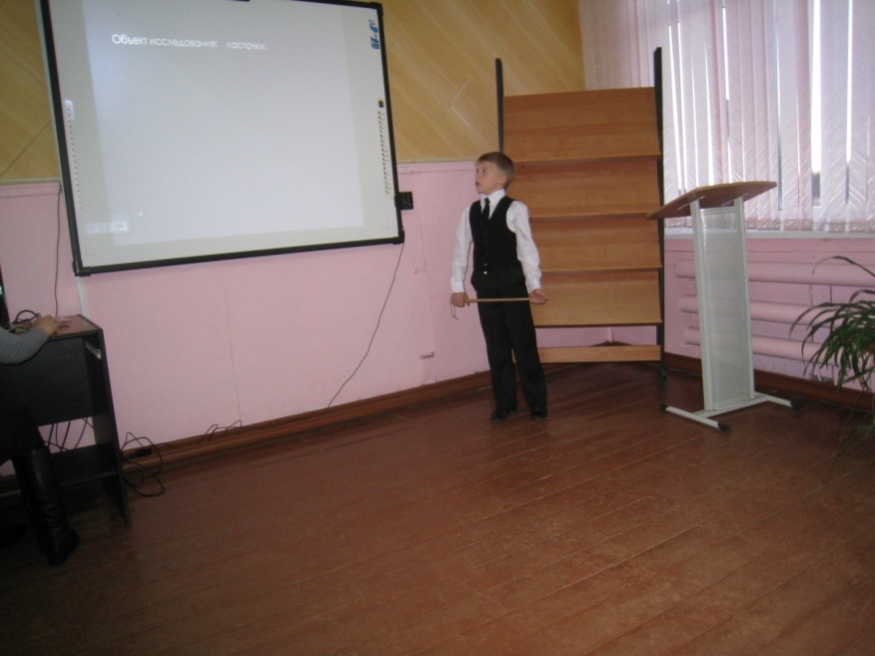 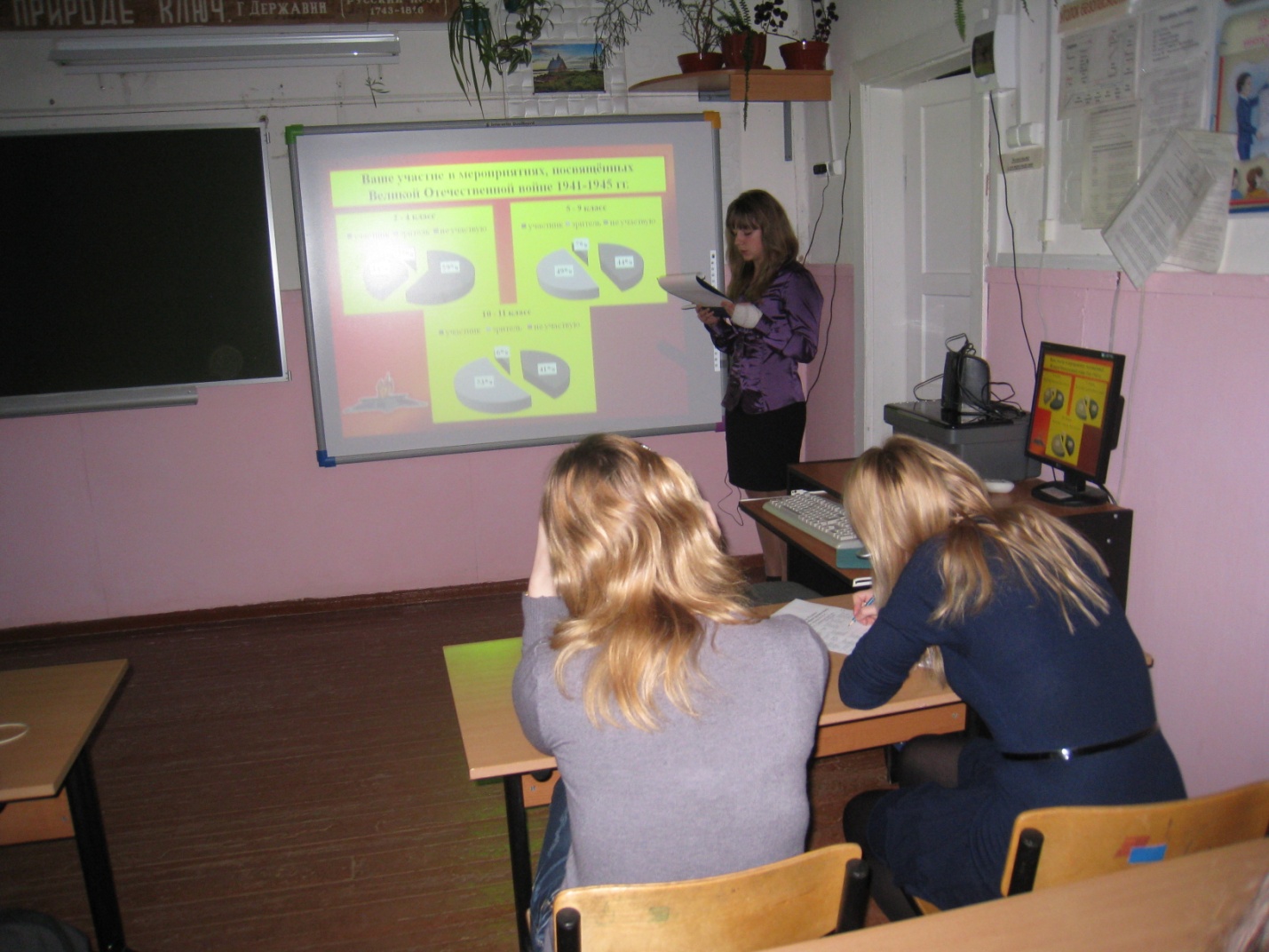     Ручкин Александр, 3 класс                                     Мисак Мария, 9 класс                                  Методист-координатор волости Е. Т. Титова